В период июль – сентябрь 2022 года на территории Корякского сельского поселения работали трудовые бригады, состоящие из школьников(несовершеннолетних граждан в возрасте 14–16 лет) осуществляли уборку мусора на общественных территориях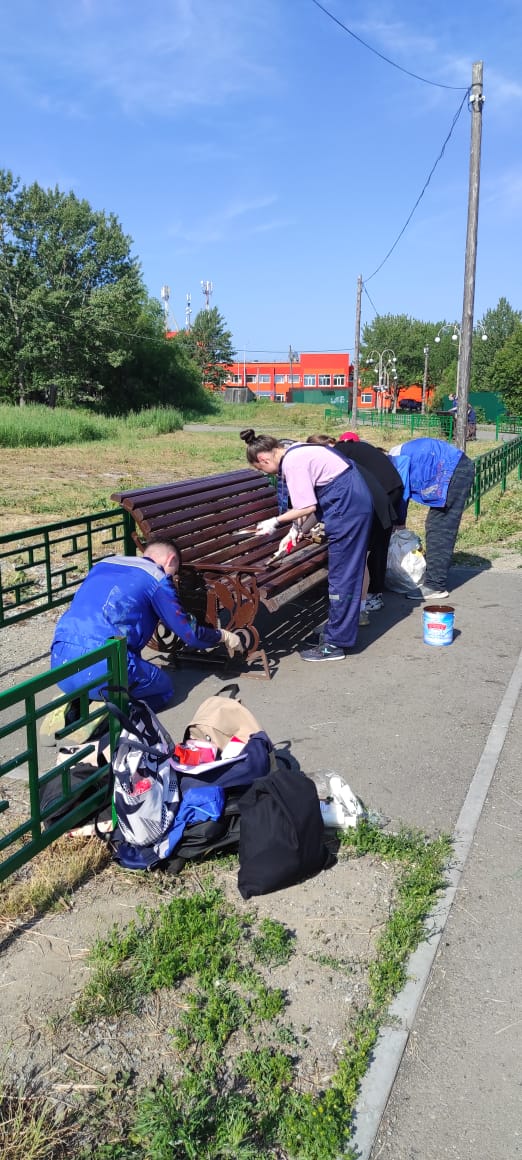 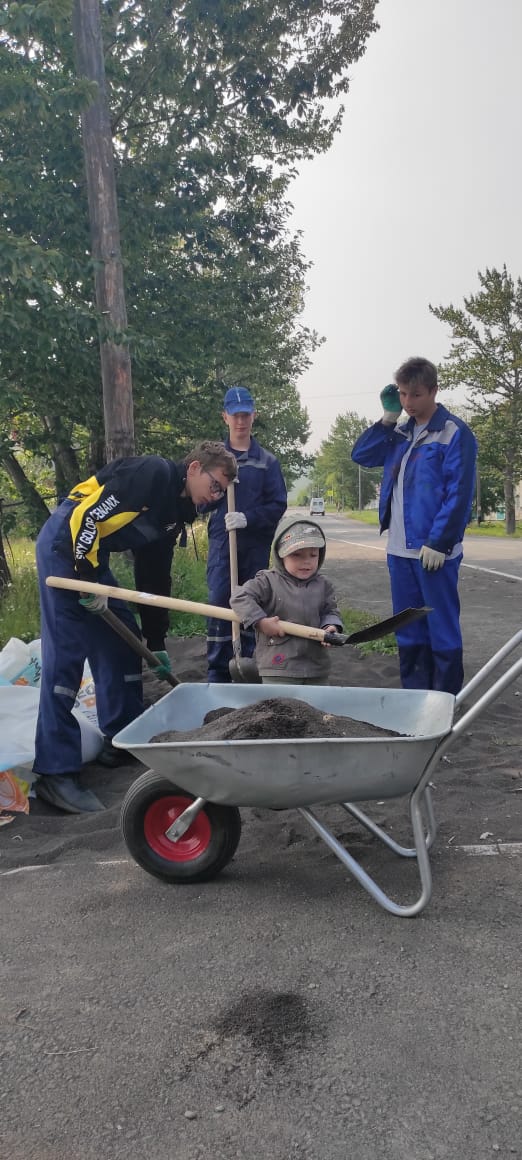 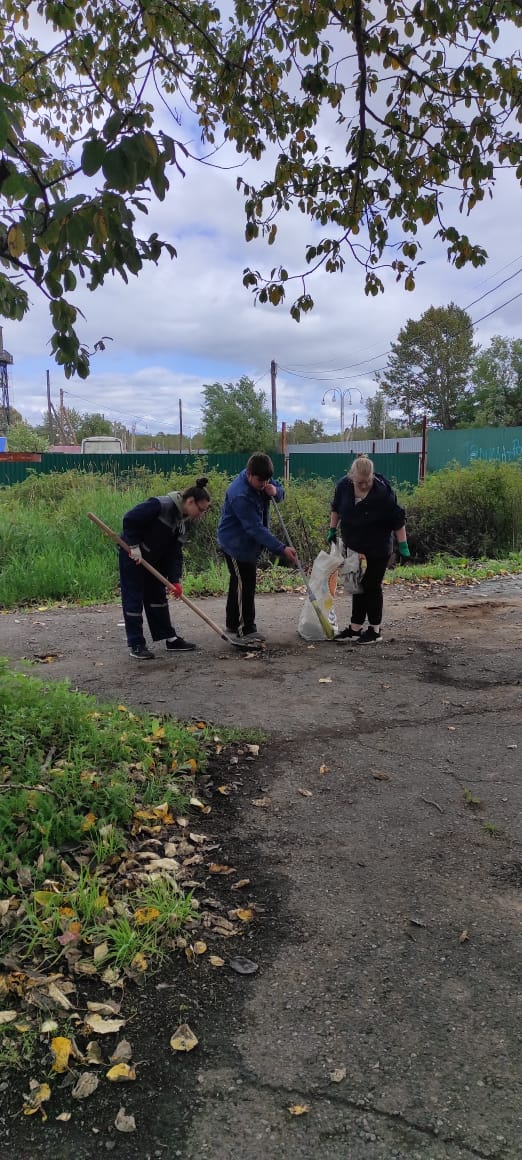 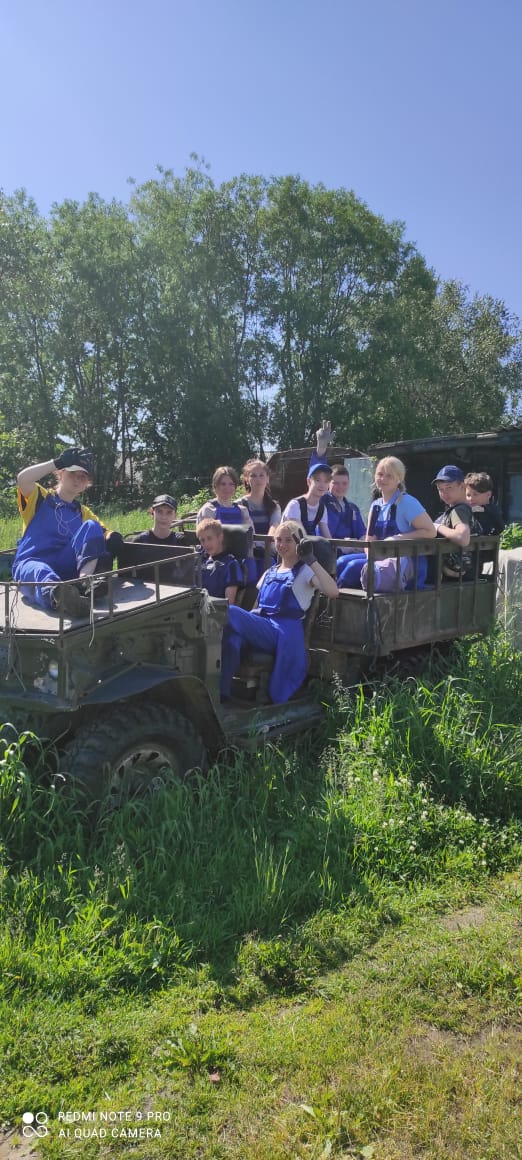 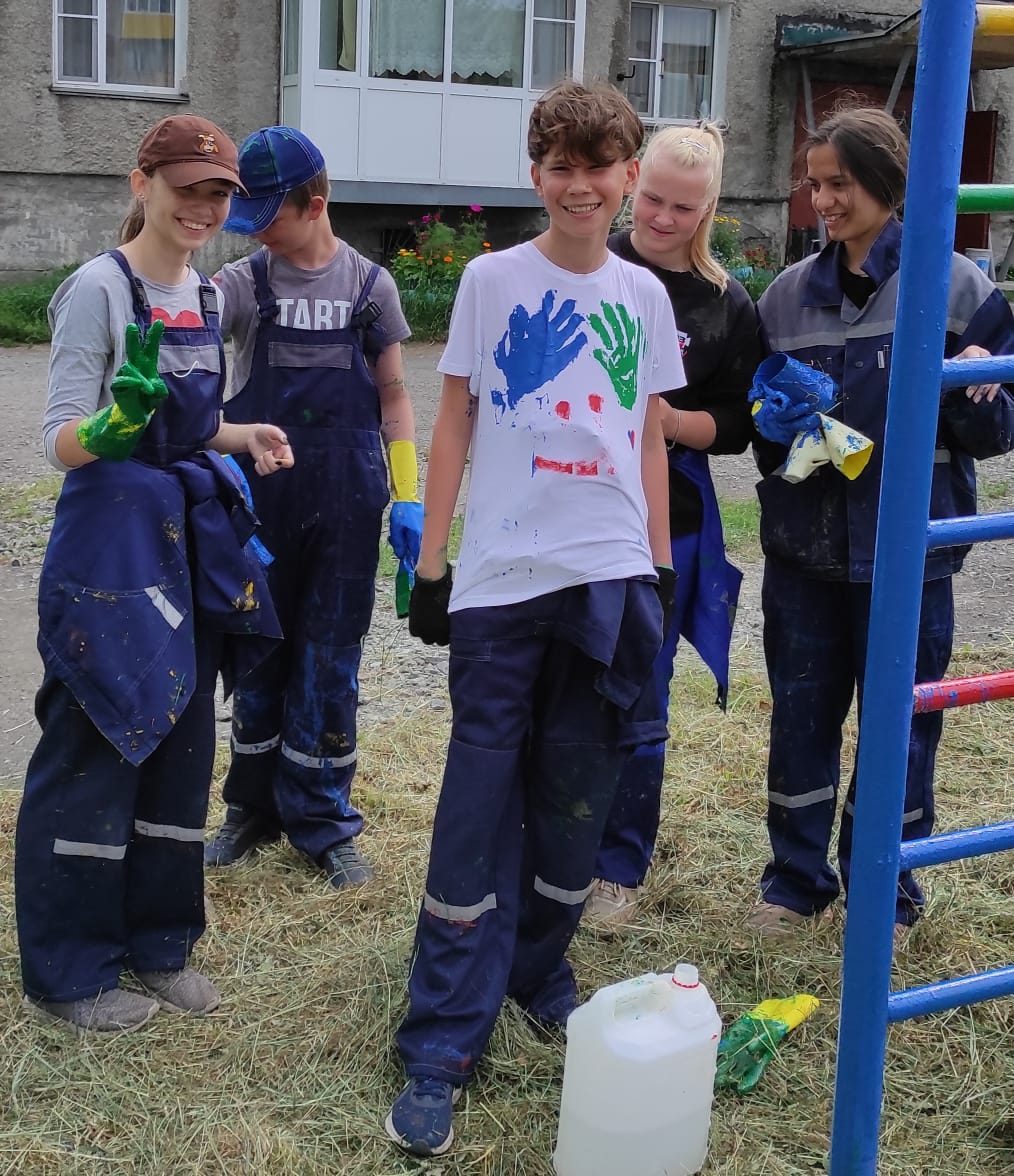 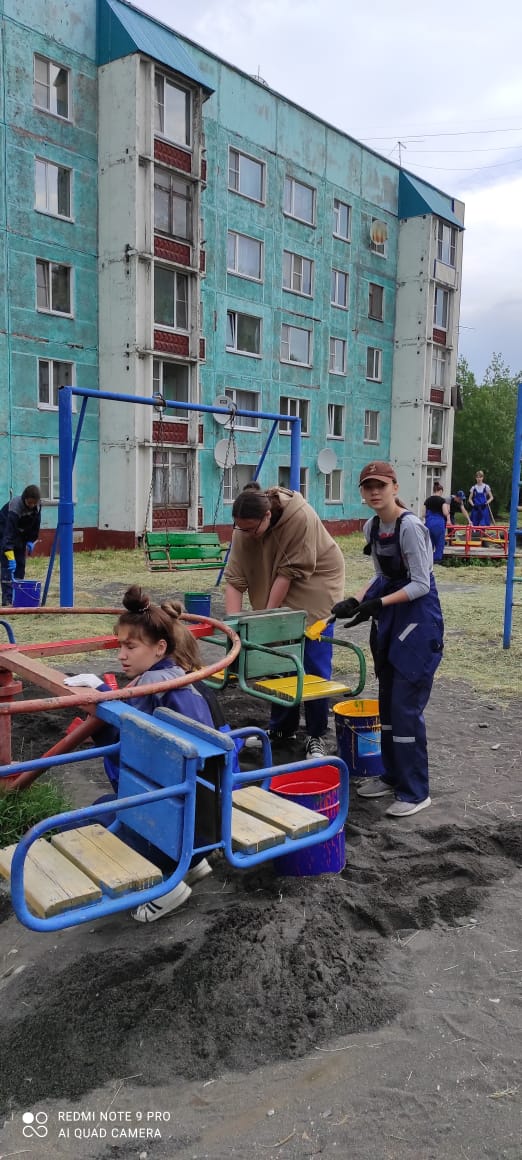 